Місце хореографічного гуртка у системі національно-патріотичного виховання Первомайського професійного ліцею  Лукінова І.О., керівник танцювального гуртка Первомайського професійного ліцеюОдним з напрямків реформування освіти в Україні є національно-патріотичне виховання юних громадян. Першорядного значення набувають завдання відродження національно-етнічного самоусвідомлення молоді, формування почуття національної гідності, подолання почуття меншовартості і провінційності, повага до своєї історії, національних і державних символів. Остаточною метою цих зусиль має бути виховання у молоді почуття «громадянського-державницького патріотизму», належної фахової підготовки в інтересах економічного і культурного розвитку українського народу. Важливе місце в цьому процесі займає позаурочна діяльність, що є одним із пріоритетних напрямків державної освітньої політики, визначених Національною доктриною розвитку освіти України у ХХІ століття, в рамках якої проводиться виховання дітей засобами мистецтва, невід'ємною частиною якого є народний танець.Проблема національно-патріотичного виховання досліджувалася українськими педагогами: Г. Ващенком, А. Макаренком, С.Русовою, В. Сухомлинським. Методологічні та теоретичні основи формування особистості з глибоким почуттям патріотизму, любові до Батьківщини розкриті у працях І. Беха, А. Бойко, Г. Ващенка, П. Ігнатенка, Г. Касяновича, В. Коваля, М. Левківського, І. Матюши, П Щербаня та ін.В Концепції національно-патріотичного виховання дітей і молоді зазначено, що форми й методи виховання повинні базуватися на українських народних традиціях, кращих надбаннях національної та світової педагогіки й психології, особливої уваги слід приділяти вихованню засобами спорту, художньої літератури, театральної педагогіки, музичного виховання, фольклору,  декоративно-ужиткового мистецтва зокрема засобами народного танцю. Як стверджував Василь Верховинець у праці «Весняночка» (1979 р.), «у процесі занять народним танцем формуються духовні цінності майбутнього громадянина-патріота України». Саме це сприяє формуванню почуття патріотизму, національної свідомості, любові до українського народу, гордості за його історичне минуле; розвитку кращих рис української нації – працелюбності, поваги до батьків та родини, свободолюбності, дбайливого ставлення до природи; ознайомленню, а згодом і детальному вивченню кращих зразків культурної спадщини народу, формуванню ціннісного усвідомлення її багатства та неповторності.Заняття народним танцем сприяють розвитку фізичного, психічного та духовного здоров’я підростаючого покоління, задоволенню естетичних і культурних потреб. Патріотична спрямованість виховного процесу на заняттях народною хореографією, який реалізується шляхом індивідуального підходу до дитини, створює умови для формування здатності протидіяти проявам аморальності, бездуховності, антигромадської діяльності.Народний танець є засобом патріотичного, естетичного, культурного розвитку особистості, спрямованого на формування базової культури майбутнього громадянина. Тому в процесі навчання зосереджується увага на особистості дитини як найбільшій цінності, враховуються її потенційні можливості. Цим забезпечується розвиток індивідуальних творчих здібностей учня, виховання орієнтується на вищі морально-духовні норми нації; формується повага до культури, мистецтва, вірувань інших народів, здатність сприймати українську культуру як невід'ємну частину загальнолюдської. Залучення учнів до народного танцю розвиває у вихованців відкритість, толерантність, ціннісне ставлення до національних ідей рідного народу, передбачає рівноправність всіх учасників танцювального колективу у процесі спілкування.Завдання педагога танцювального гуртка полягає в уважному спостереженні за інтересами та вподобаннями вихованців, щодо допомоги їм самим визначити тематику, організувати тренувальну діяльність та дати можливість особі реалізовувати власний потенціал. Дуже важливо, щоб діяльність дозвілля з одного боку – відповідала духовному розвитку вихованців, їхнім розумовим потребам й інтересам, а з іншого – була привабливою, спонукала до здобуття нових знань, набуття умінь та навичок і все це без примусу.Важливу роль у процесі формуванні патріота відіграє залучення вихованців хореографічного гуртка Первомайського професійного ліцею до участі у громадських акціях та ініціативах. Уміти визначати життєві проблеми своєї громади, прагнення до участі у їх розв'язанні є ознаками соціальної активності молодої людини не байдужої до свого народу. Хореографічний колектив бере участь у пропагандистських флеш-мобах, у концертах ліцею, міста і району  тощо.Таким чином, активне залучення учнів Первомайського професійного ліцею до творчої діяльності на заняттях народним танцем, вдосконалення навчально-виховного процесу, спрямованого на виховання патріотизму молоді, сприяє не лише особистісному розвитку учня, а й значно розширює можливості та перспективи виховання патріотизму у підростаючого покоління.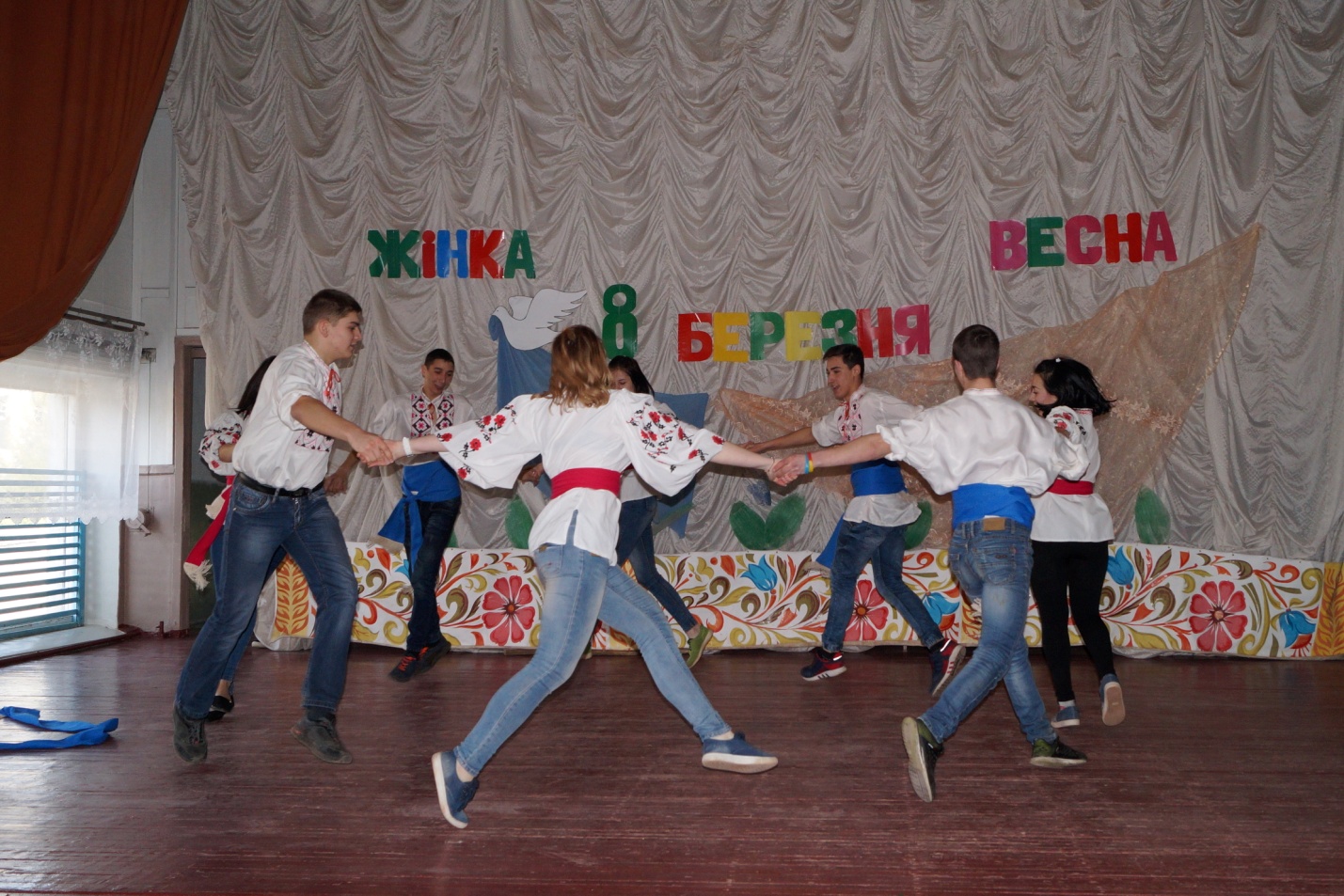 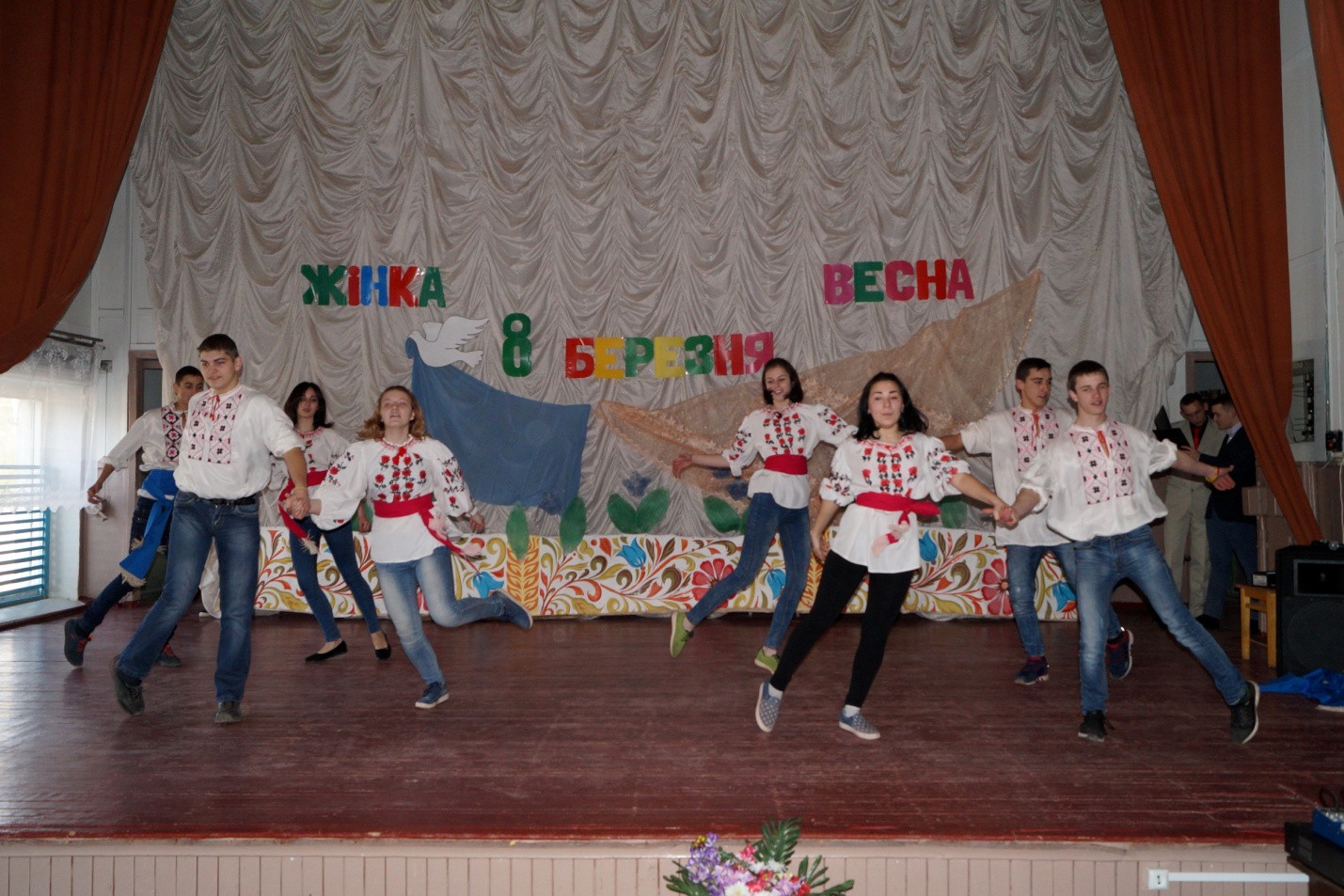 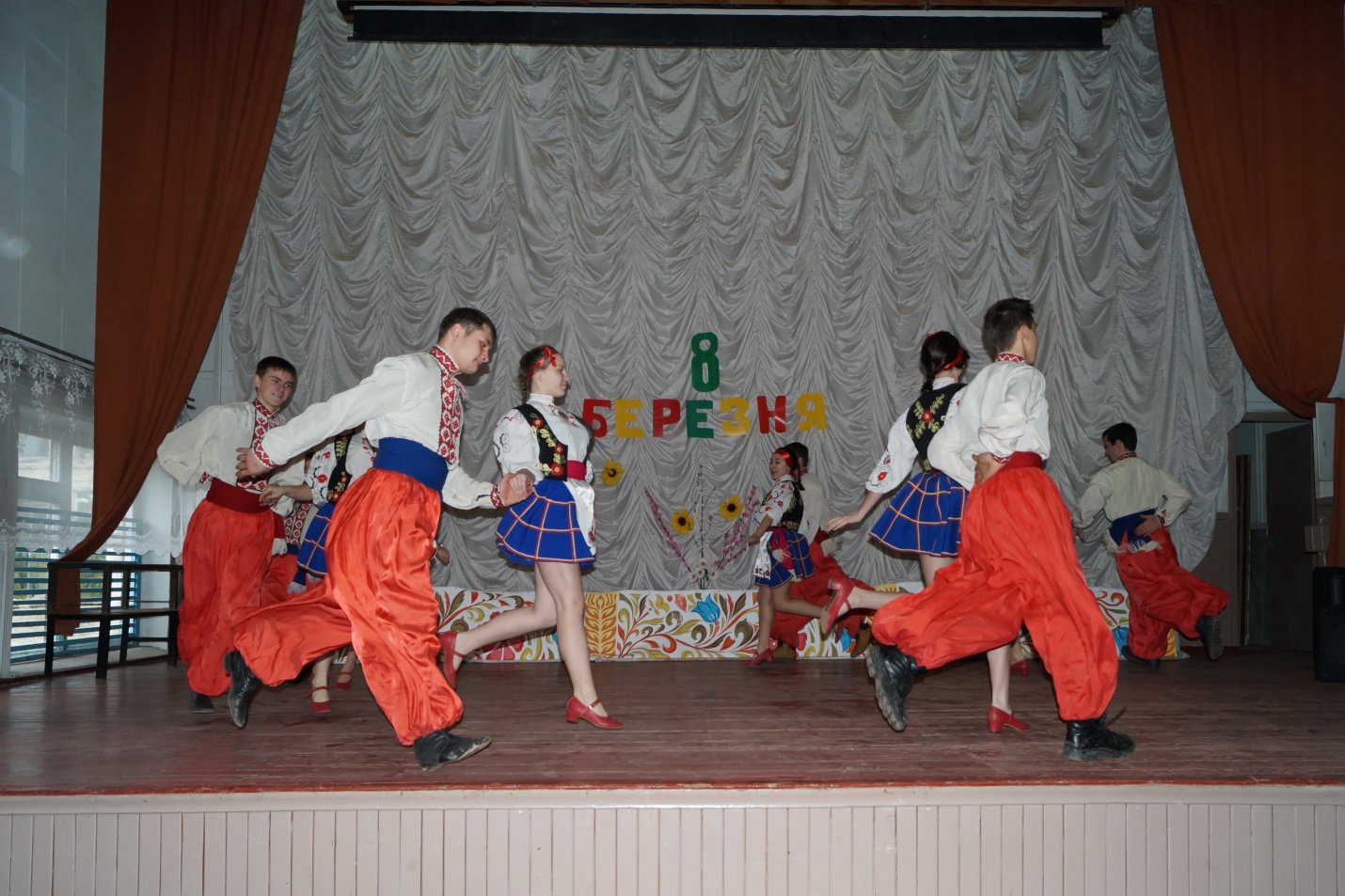 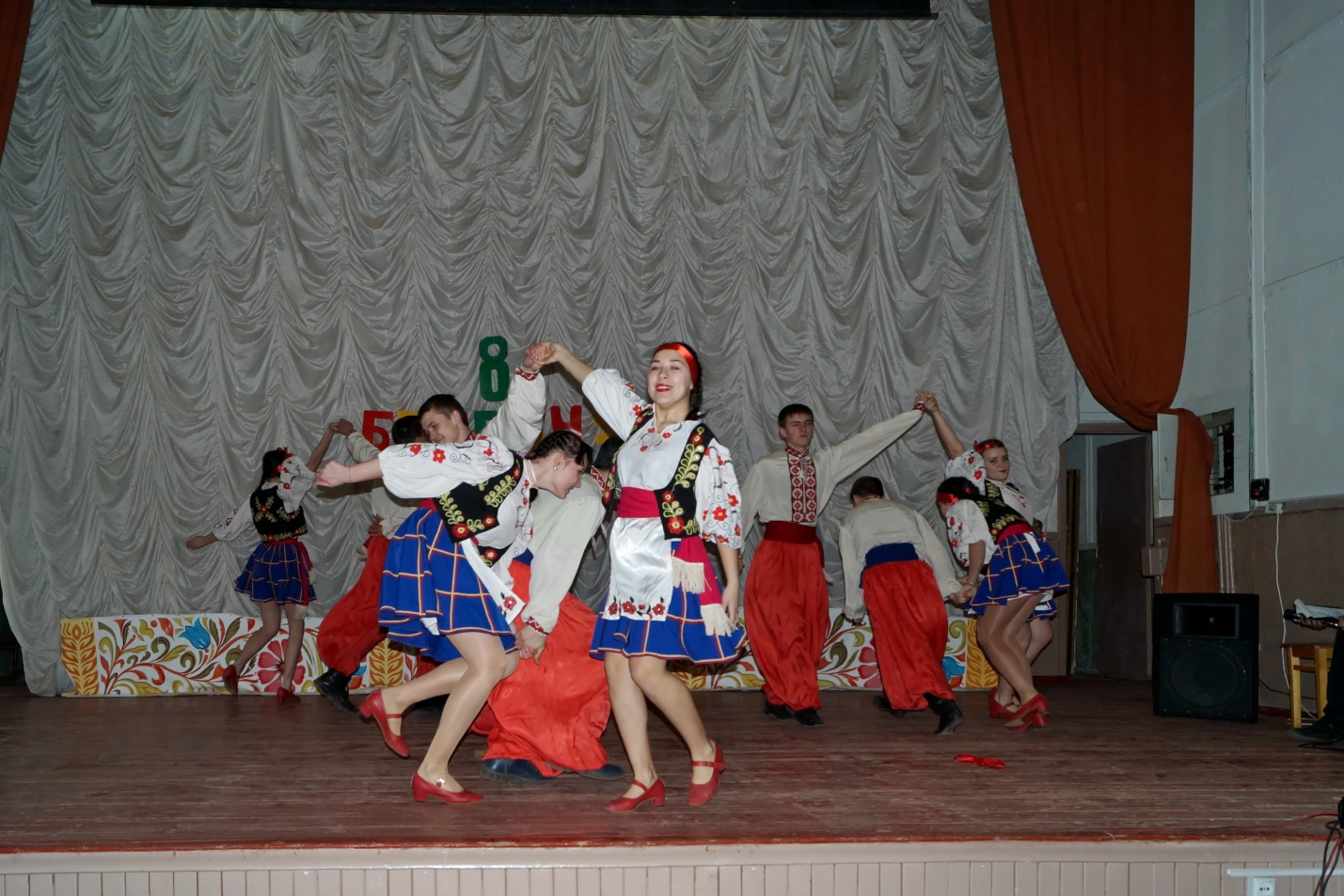 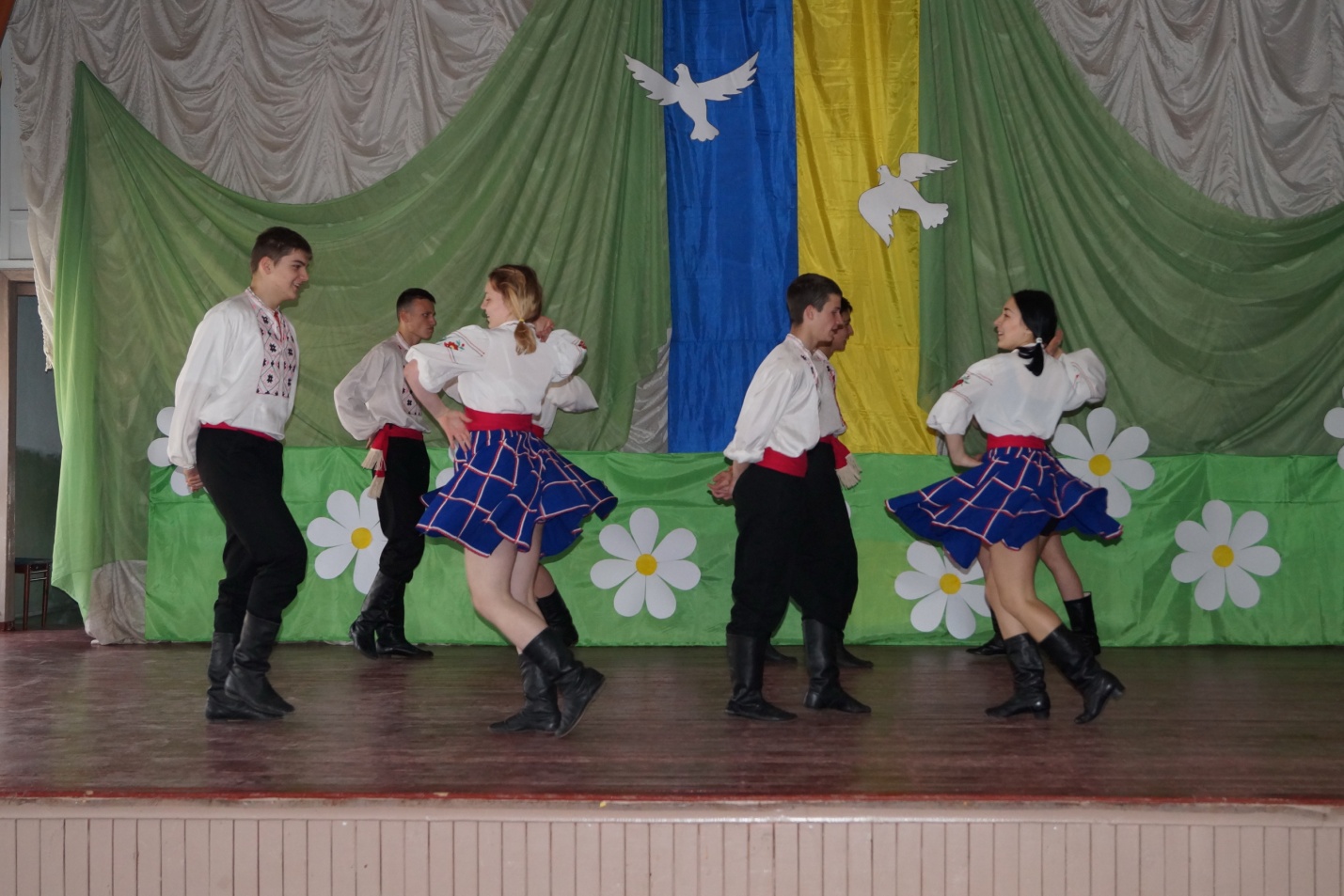 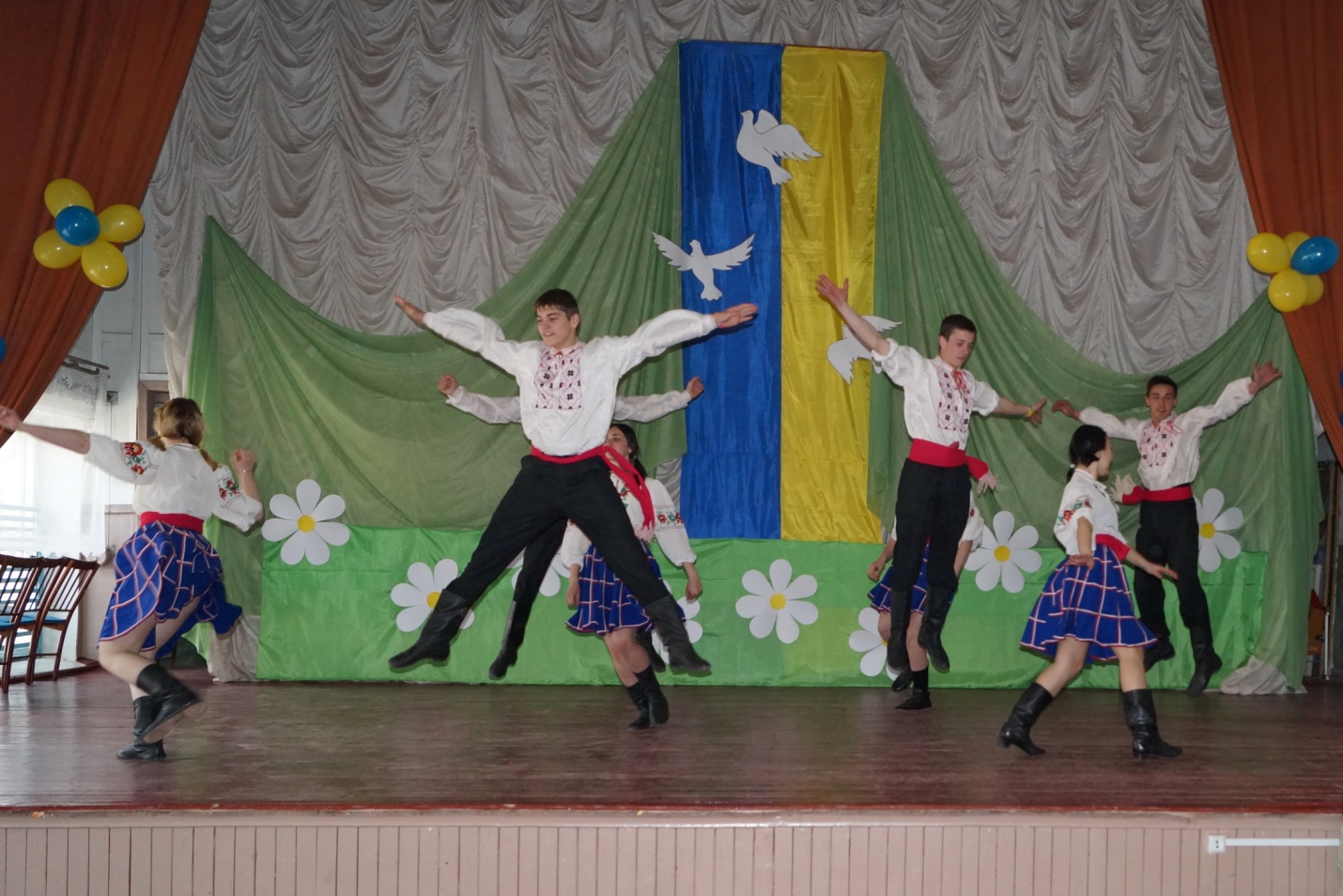 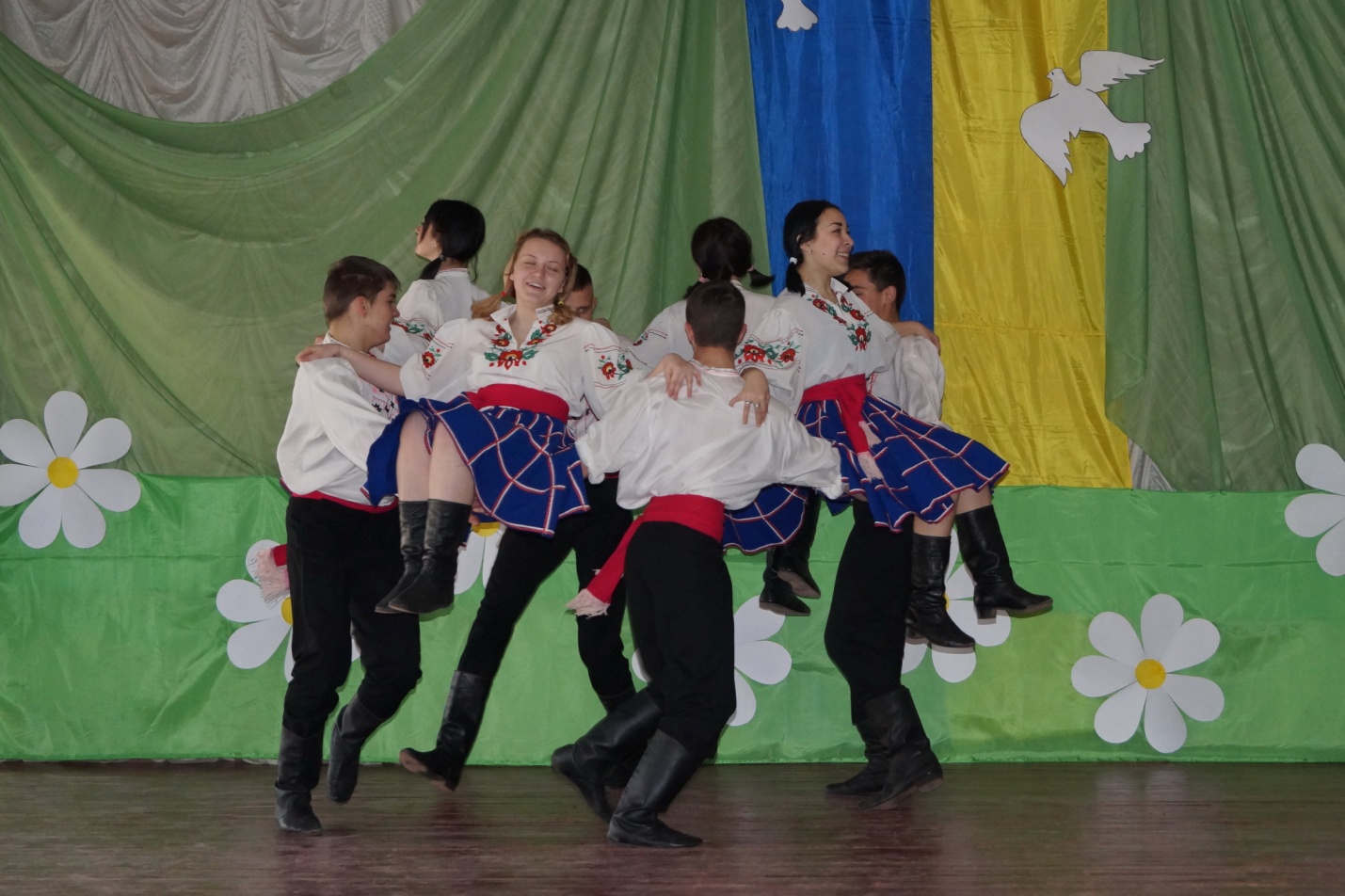 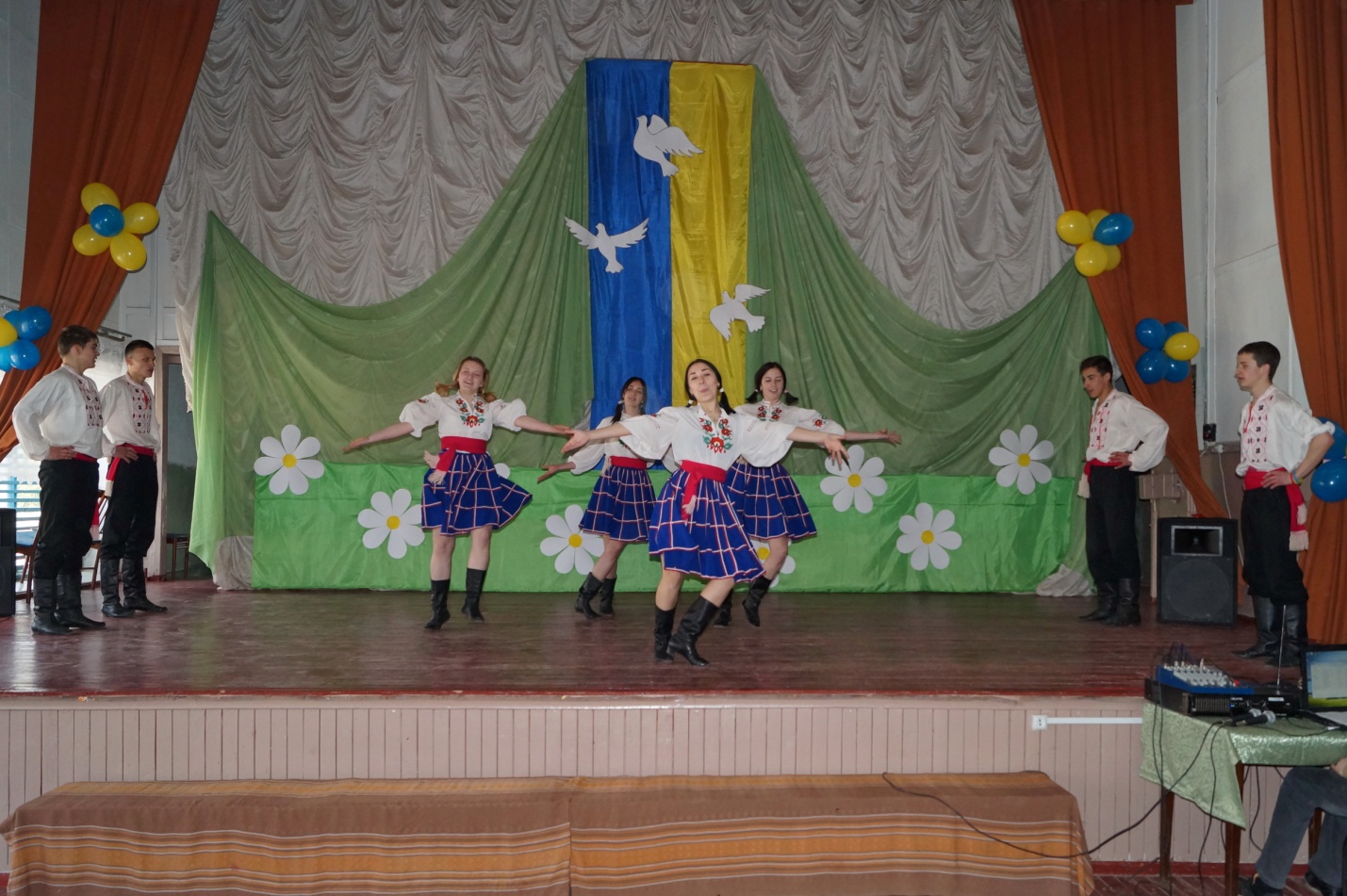 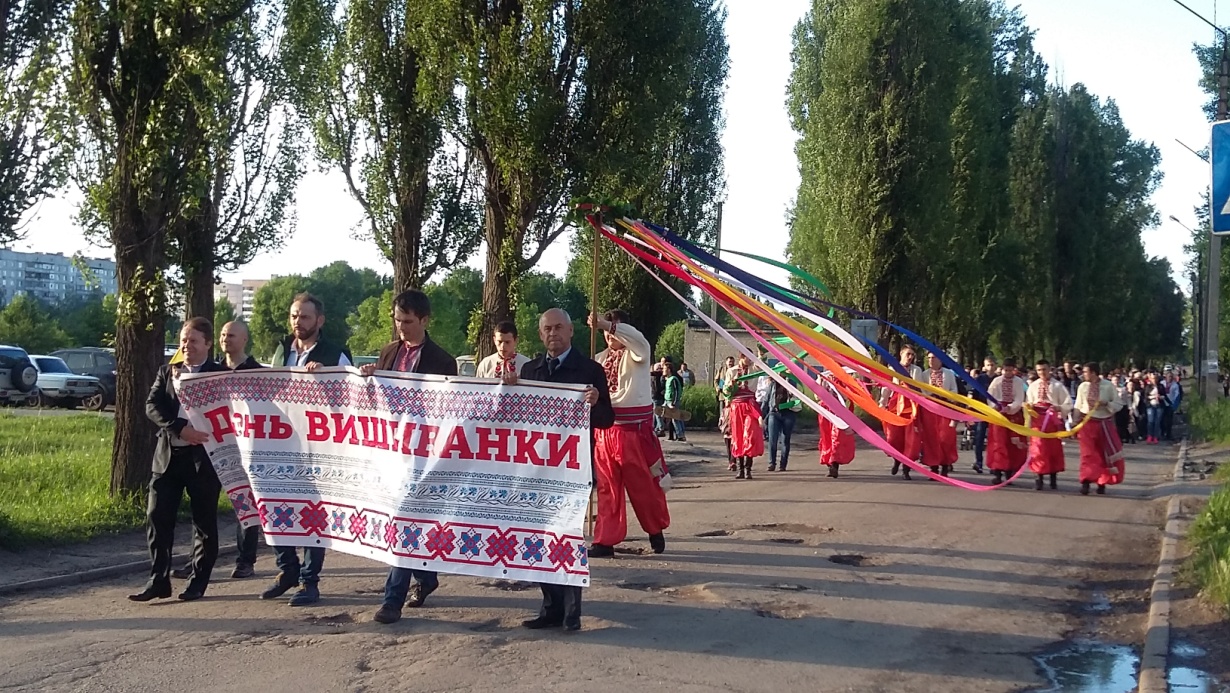 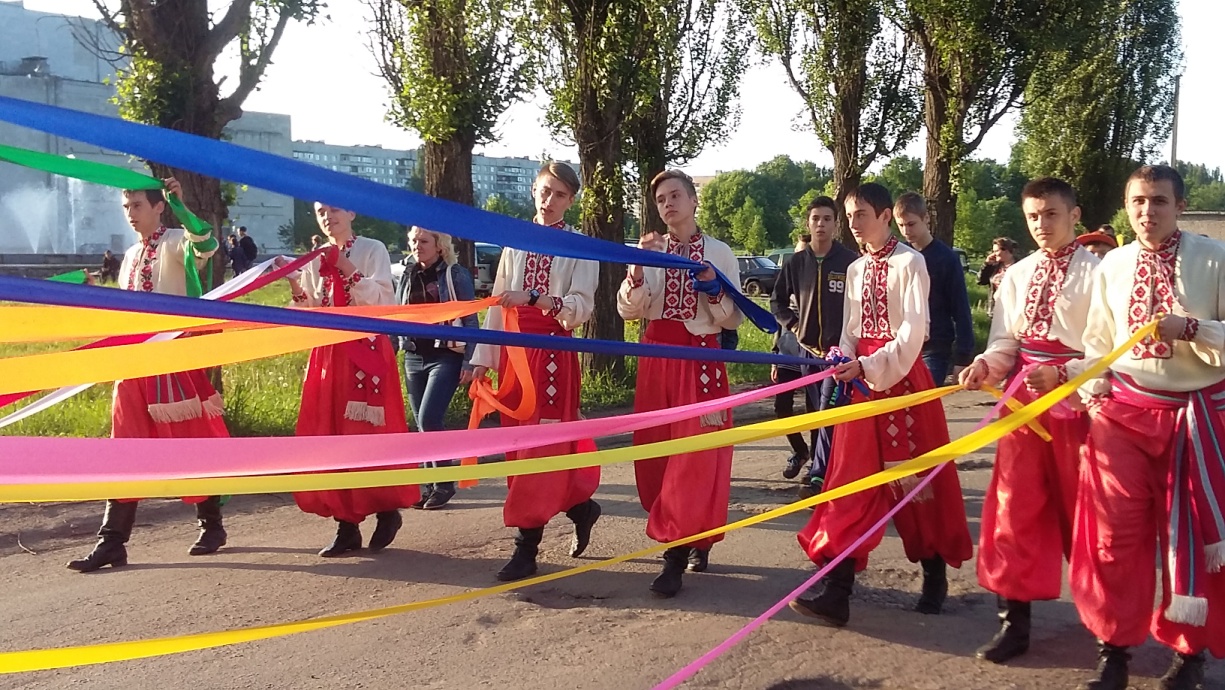 